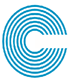 Tel: 0113 240 7000Email: chapeltownfamilysurgery@nhs.netWebsite: www.chapeltownfamilysurgery.nhs.ukPRACTICE OPENING HOURSOur Reception is open weekdays between 08.30am – 18:00pm Monday to FridayWe are closed on weekends and bank holidays.CCTV / CALL RECORDINGWe operate a CCTV system for the security of its patients and staff. Calls are recorded for the benefit of both patients and staff. DISABLED ACCESSAutomatic Front Door Access suitable for wheelchairs. Disabled toilets in the waiting room.LANGUAGE SERVICESWe have access to interpreters via telephone if needed. We can also book in-person translators for your appointment in advance. Please enquire at reception.FACILITIESToilets and baby changing facilities are located near reception.  There is a pharmacy on site.The surgery operates a no smoking policy in its building and groundsThe car park is available for patient use and is at your own risk. There are two disabled bays near the entrance. The practice accepts no liability for any losses or damage caused whilst parked on its premises. SURGERY TIMESOur usual appointment times are availableMonday to Friday 08:30-11:30 and 14:00 – 17:00. Appointments with our HCA and Nurses may fall outside of these times.A limited number of out of hours appointments are available for URGENT ON THE DAY NEEDS in our partner surgeries in the area.PRACTICE STAFFPractice Manager       Carole JonesPractice Nurses           Sarah Fryer, Alison WalkerHealthcare Assistant  Laura ShearerReception Lead	         Nisrain Bashir Receptionists              Maddie, Holly, Morgan,                                       Ebenezer, ChloeSecretary                      Nadia AbolitisTRAINEES AND STUDENTSWe are a training practice and regularly have GP Trainee doctors and medical students working with us. If you do not want to see a trainee please let the reception know.LEAFLETSYou will find a wide variety of Practice Leaflets which will inform you of all the services that we provide for our patients in our waiting room. These include a Patient Charter Leaflet and Comments and Complaints leaflets.HOW TO REGISTER AS A PATIENTThe practice welcomes new patients from within its catchment area. To join the practice, all that is required is the completion of a straight forward joining form - you do not need to inform your current GP that you are leaving - your notes will be transferred straight to our practice. Once you have registered you will be offered a comprehensive new patient medical check.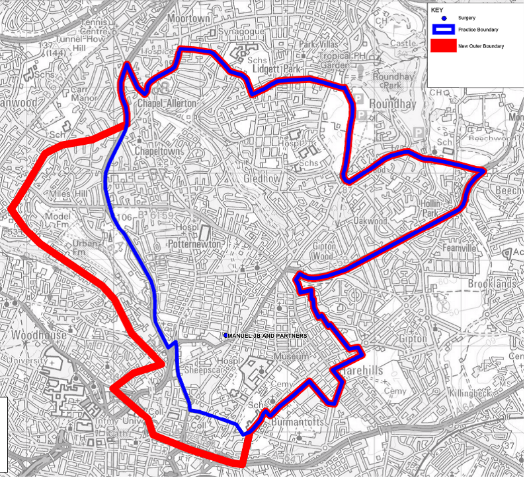 APPOINTMENTSAppointments can be by telephone, online or in person. Our doctors each have a number of routine pre-bookable slots and urgent on-the-day appointments. If you would like an urgent on the day appointment please call or visit the reception at 08:30am. These appointments are for new problems, and not for sick notes, letters or routine issues.Please remember to cancel all unwanted appointments.   HOME VISITSHome visits should only be requested for those who are unable to come to the Surgery because of serious illness and frailty. They should be requested before 10.30 if at all possible.PRESCRIPTIONSIf you are on repeat medication, please use the reordering slip attached to your repeat prescription. Remember to tick the boxes for the items required.Requests for all medications can submitted: Over the phone – after 10am.On lineBy hand to the receptionBy Post Dropped in the box by receptionRequests do take 72 hours to be completed. If you have an urgent need, please speak to reception.CHAPERONESAll patients are entitled to have a chaperone present for any consultation. Please request this at the time of booking or speak to your GP.TEST RESULTSYou can request a text message or a telephone appointment for your test results to be given for blood and x-ray resultsSERVICES AVAILABLEWe offer many services including:Childhood ImmunisationInfluenza VaccinationsTravel VaccinationsCervical Screening (Smears)Family PlanningBaby checksReferral to Smoking Cessation ServicesWeight Management SupportWell Person and General Health ChecksChronic Disease Management ClinicsPrivate Medicals e.g. HGV, Taxi MedicalsBlood testsOUT OF HOURSOut of hours, the surgery number is diverted to the 111 answering service. Patients may also attend Out of Hours appointments through 111 or the Walk In Centres. Please see https://www.leedsth.nhs.uk/stay-well/urgent-treatment/ for more information.COMMENTS AND COMPLAINTSComments on any aspect of the practice are always welcome. If you have any suggestions or are unhappy about any aspect of our service, write them down and drop them in our suggestion box in the reception. If you wish to make a formal complaint against us, we operate the NHS complaints procedure: any letters of complaint should be addressed to the Practice Manager.